A entitledbySubmitted to the Graduate Faculty as partial fulfillment of the requirements for the  Degree in The University of Toledo	©  , 	An Abstract ofbySubmitted to the Graduate Faculty as partial fulfillment of the requirements for the  Degree inThe University of Toledo<Abstract text goes here (delete this text and replace with your Abstract).  Abstracts are to be double-spaced and can go for more than a single page, if necessary.><Dedication Page:  OPTIONAL!  Remove entire page if you are not adding a dedication.  Replace this text with your dedication. Text is correctly formatted in this template to begin 2 inches below the top 1-inch margin. Dedication uses 12 pt. serif font, is double-spaced and does not exceed one page. No script, bolded, centered, or all italics. Do not include a title/heading on this page or include in the Table of Contents.>Acknowledgements<Acknowledgements Page: OPTIONAL!  Remove entire page if you are not adding an acknowledgement.  If you choose to include an acknowledgements page, it must be double-spaced and not to exceed one page.  Replace this text with your acknowledgements.  Unlike Dedication pages, Acknowledgements pages are included in the Table of Contents.>  Table of ContentsAbstract	iiiAcknowledgements	#Table of Contents	#List of Tables  	#List of Figures	#List of Abbreviations	#List of Symbols	#Preface	#The Heading to Chapter One (Level 1 Chapter Title)	1This is a Section Heading (Level 1 Heading)	#This is a Subsection Heading (Level 2 Heading)	#This is another Subsection Heading (Level 3 Heading)	#This is another Subsection Heading (Level 4 Heading)	#The Heading to Chapter Two 	#Section Heading (Level 1 Heading	#Subsection Heading (Level 2 Heading)	#References	#Appendices The Heading to Appendix A	# The Heading to Appendix B	#FTC	Formatting the Table of Contents: If you use Microsoft Word’s insert Table of Contents function, you must format it to comport with the formatting style above. That means the same font style, 12pt, double-spaced. This is done by selecting a custom ToC and modifying the style.	#List of TablesTable 1	Caption (full) of First Table in Thesis, which, in this example, goes for more than a single line.  Each caption will be double spaced within and between the captions. 	#Table 2	Caption (full) of second Table in Thesis regardless of chapter, which, in this example, goes for more than a single line. 	#Table 3	Caption (full) of third Table in Thesis regardless of chapter. 	#Format	Enter the table number, press Tab, enter your caption and let it wrap to the next line(s) if needed, press Tab for the dot leader, and then enter the page number. Press Enter for a new entry. You can edit the first entry and then build your list from there. If you use the insert table of figures/tables option, you must have used the Insert Caption function for your tables. If you use this function, the label will appear as blue and italicized, 9pt. Simply highlight the caption and change the font size, color, and italicize as indicated according to APA style	# Table 1The tables are numbered in order of appearance in the document, and if the label goes beyond one line, it should not be indented. The caption portion is italicized. If permitted, you may single-space this portion. Labels appear above the table. If tables exceed one page, header rows must be repeated and table is labeled “Table X cont.”The Greek alphabetList of FiguresFigure 1	Caption (full) of First Figure in Thesis, which, in this example, goes for more than a single line.  Each caption will be double-spaced within and between the captions. 	#Figure 2	Caption (full) of second Figure in Thesis regardless of chapter, which, in this example, goes for more than a single line. 	#Figure 3	Caption (full) of third Figure in Thesis regardless of chapter. 	#Format	Enter the figure number, press Tab, enter your caption and let it wrap to 	the next line(s) if needed, press Tab for the dot leader, and then enter the page number. Press Enter for a new entry. You can edit the first entry and then build your list from there. If you use the insert table of figures/tables option, you must have used the Insert Caption function for your tables. If you use this function, the caption will appear as blue and italicized, 9pt. Simply highlight the caption and change the font size, color, and italicize 	as needed	# 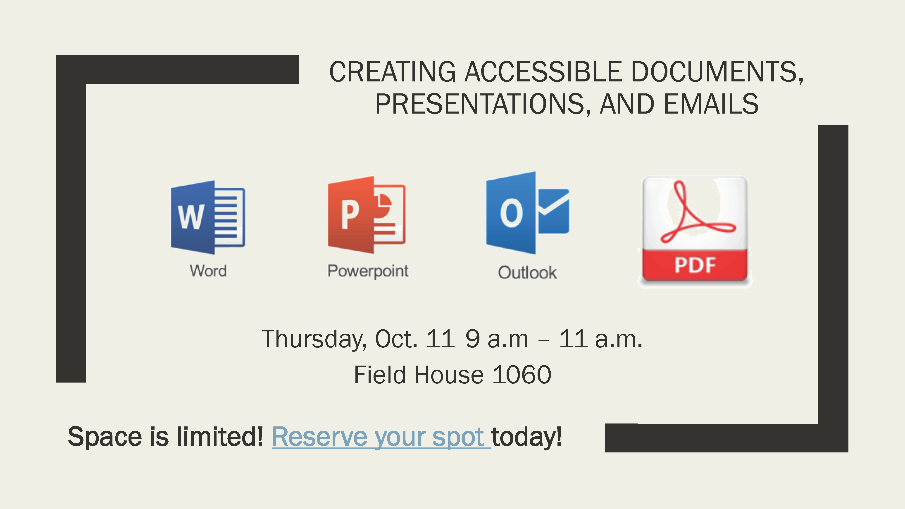 	Figure 1. This figure is centered on the page. Figure labels go 	under the figure, beginning with the left side of the figure. Use 	the tab function to indent subsequent lines to continue under the 	Figure X line.List of AbbreviationsLOL	Laugh Out Loud [Note: Abbreviations are listed alphabetically; not enumerated, single spaced in alpha groupings, double-spaced between each group]RLADTGMTOFL	Really Long Abbreviation Definition That Goes More Than One Full Line [not common]ROFL	Rolling On (the) Floor LaughingTBA	To Be AnnouncedTBD	To Be DecidedTLA	Three-Letter AcronymWHO	World Health OrganizationWYSIWYG	What You See Is What You GetFI	Formatting Instructions: Press Enter to begin a new entry, enter the abbreviation, press Tab to enter the dot leader, and then enter the definition. You can also edit the first entry on this page, delete the remaining entries, and then proceed from there to build your own list. All entries are single spaced, grouped alphabetically, and double-spaced between each alpha group.List of Symbols^	Insertion [Note: Symbols are grouped by type, such as non-alphabetic, greek letter, and regular alphabet, and alphabetized (if applicable) within each grouping.  Single space within groupings, double space between]α	Angle of incidence β	Angle of distortionK	Degrees Kelvinx	Variable of interestFI	Formatting Instructions: Press Enter to begin a new entry, enter the symbol, press Tab to enter the dot leader, and then enter the definition. You can also edit the first entry on this page, delete the remaining entries, and then proceed from there to build your own list. Entries are single spaced, grouped according to symbol type, and double-spaced between group types.Preface<Preface: OPTIONAL!  Remove entire section if you are not adding Preface, and delete from Table of Contents.  If you are removing this section, click on the ⁋ symbol in the tool ribbon to show formatting symbols so that you do not delete the section break that follows this text. This section break must remain on the last page before chapter one in order to preserve the pagination formatting. If you choose to include a preface, it can be more than one page long and must be double-spaced and is part of the front matter (paginated with lower-case Roman numerals).>Chapter OneThis is a Level 2 Heading (in Bold, Title Case, Left aligned).	After some paragraphs, you may have another heading, in which case you will use a subsection heading as below.This is a level 3 subsection heading (in bold, sentence case, indented).  The text continues immediately after a subsection heading. This is a level 4 subsection heading (in italics, sentence case, indented).  The text continues immediately after a subsection heading.   Copy this page for each chapter in your document, changing the chapter number and title for each chapter. If you are copying and pasting content into this template from another file, do it one chapter at a time, and be sure not to override the existing formatting of this document (margin settings, section/page breaks, etc.).References<Begin Reference List here, one inch below the page heading.  References are to be in 12 pt, black, serif font. Single or double-spaced within each entry, and double-spaced between entries. If you use Endnote or RefWorks, etc., you will need to format the reference list to comport to the formatting guidelines with regards to font style, size, color, line spacing, etc.>Appendix A<Appendix A text starts here, one inch below the heading.  Copy this page format for as many appendixes as you will be including, changing the appendix letter and heading for each one. Replace this text with your Appendix, and do not override existing formatting Any tables or figures in an appendix will still continue to be numbered sequentially.>  , Committee Chair, Committee Member, Committee Member, Committee Member, Interim DeanCollege of Graduate StudiesLetter nameUppercaseLowercaseLetter nameUppercaseLowercaseAlphaNuBetaXiGammaOmicronDeltaPiEpsilonRhoZetaSigmaEtaTau